IMPORTANT NOTICE FOR REQUEST FOR PROPOSALS (RFP) 14-18 ELECTRONIC CHECK PROCESSING – CHECK 21 SERVICESSeptember 10, 2015To All Bidders:The Department requires additional time to review and answer questions received for the Round 1 Question and Answer period for this Request for Proposals. Answers to these questions, along with an amended Schedule of Events, will be posted to the Department website on Friday, September 18, 2015.We apologize for any inconvenience.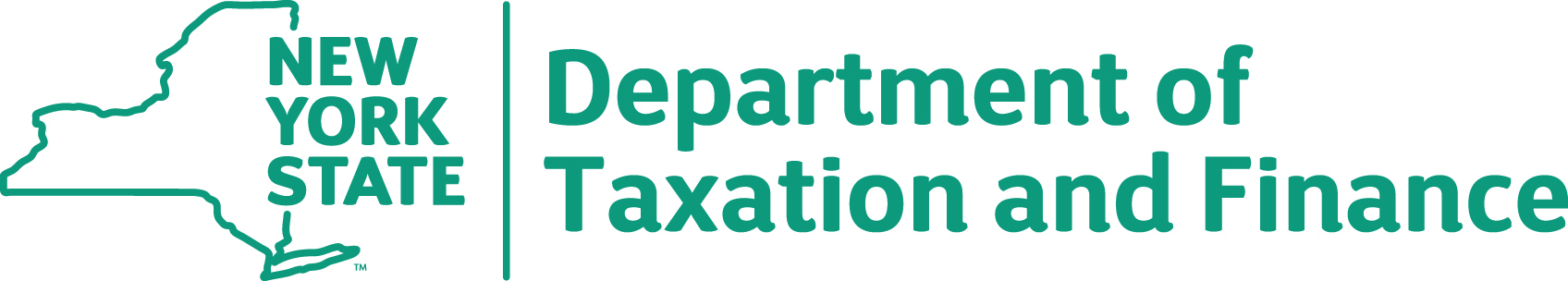 BUREAU OF FISCAL SERVICES Procurement Unit